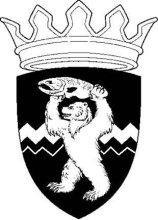 РОССИЙСКАЯ ФЕДЕРАЦИЯКАМЧАТСКИЙ КРАЙЕЛИЗОВСКИЙ МУНИЦИПАЛЬНЫЙ РАЙОНДУМА ЕЛИЗОВСКОГО МУНИЦИПАЛЬНОГО РАЙОНАРЕШЕНИЕ22 мая 2019 г.  №  1288	г. Елизово87 (внеочередная)  сессия  Рассмотрев предложение Администрации Елизовского муниципального района о согласовании передачи недвижимого имущества,  находящегося в собственности Елизовского муниципального района  в аренду сроком на 15 лет, руководствуясь Гражданским кодексом Российской Федерации, Федеральным законом от 26.07.2006 № 135-ФЗ «О защите конкуренции», Уставом Елизовского муниципального района, Положением  о порядке предоставления в аренду имущества, находящегося в собственности Елизовск5ого муниципального района, Дума Елизовского муниципального районаРЕШИЛА: 	Согласовать предоставление в аренду сроком на 15 лет имущества, находящегося в собственности Елизовского муниципального района, указанного в Приложении к настоящему Решению, в порядке, установленном действующим законодательством. Председатель Думы Елизовского муниципального района		                 А.А. ШергальдинПриложение к Решению Думы Елизовскогомуниципального района  от 22.05.2019 № 1288Перечень имущества Елизовского муниципального района, согласованный для предоставления в аренду сроком на 15 лет          1. Сооружение теплицы ангарные 2-я очередь, назначение: нежилое, инв. № 13182, лит. Я; Я1; Я2-Я32; Я33; XVI; XVII, адрес объекта: Камчатский край, Елизовский район, п. Термальный, участок находится примерно в 200 м. по направлению на юго-запад от ориентира здания дома культуры, расположенного за пределами участка, адрес ориентира: Камчатский край, Елизовский район, п. Термальный, ул. Ленина, д.1А, кадастровый номер 41:05:0101100:686, с земельным участком кадастровый номер 41:05:0101100:777 площадью 88965 кв. м, категория земель: земли населенных пунктов, вид разрешенного использования – овощеводство, адрес (местонахождение): Российская Федерация, Камчатский край, р-н Елизовский, п Термальный».         Техническое описание объекта  - согласно кадастровому паспорту от 15.06.2010 г.         2. Сооружение блок пленочных теплиц, назначение: нежилое, инв. № 13182, лит.М, Н-Н39 адрес объекта: Камчатский край, Елизовский район, пос. Термальный, участок находится примерно в 200 м по направлению на юго-запад от ориентира здание дома культуры, расположенного за пределами участка, адрес ориентира: Камчатский край, Елизовский район, п. Термальный, ул. Ленина, д. 1А, кадастровый номер 41:05:0101100:705, с земельным участком кадастровый номер 41:05:0101100:800, категория земель: земли населенных пунктов, площадью 35169 кв. м, вид разрешенного использования – ведение огородничества, адрес (местоположение): Российская Федерация, Камчатский край, Елизовский р-н,  п. Термальный».          Техническое описание объекта - согласно кадастровому паспорту от 15.06.2010 г.О согласовании предоставления в аренду недвижимого имущества, находящегося в собственности Елизовского муниципального района   